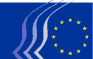 Comitetul Economic și Social EuropeanBruxelles, 14 martie 2019Cuprins:1.	Uniunea economică și monetară și coeziunea economică și socială	32.	Transporturi, energie, infrastructură și societatea informațională	63.	AGRICULTURĂ, DEZVOLTARE RURALĂ ȘI PROTECȚIA MEDIULUI	104.	OCUPAREA FORȚEI DE MUNCĂ, AFACERI SOCIALE ȘI CETĂȚENIE	12Următoarele avize au fost adoptate în sesiunea plenară din 20 și 21 februarie 2019:Uniunea economică și monetară și coeziunea economică și socialăAnaliza anuală a creșterii pentru 2019Raportoare:	Anne DEMELENNE (Grupul „Lucrători” – BE)Referință:	COM(2018) 770 finalEESC-2018-05434-00-00-AC-TRAPunctele principale:CESEsalută angajamentul continuu de a sprijini reformele care vizează creșterea investițiilor de înaltă calitate și creșterea productivității, incluziunea și calitatea instituțională, precum și asigurarea în continuare a stabilității macrofinanciare și a unor finanțe publice solide.Comitetul salută recunoașterea nevoii de investiții axate pe educație și formare și recunoașterea sporită a necesității de a consolida dimensiunea socială a UE, de a răspunde inegalităților în interiorul regiunilor și între regiuni și în ceea ce privește accesul la educație și de a realiza coordonarea instrumentelor politice;cu toate acestea, rămâne să se precizeze modul în care vor fi atinse aceste obiective; evaluarea performanței economice nu corespunde datelor furnizate în toate domeniile, exprimând automulțumire în legătură cu unele aspecte, exagerând caracteristicile pozitive și, în unele cazuri, făcând mențiuni nefondate referitoare la efectele pozitive ale politicilor anterioare.salută reformele care pot conduce la creșterea productivității. O productivitate îmbunătățită este esențială pentru menținerea poziției competitive a UE și pentru creșterea bunăstării. Cu toate acestea, este nevoie de o evaluare amănunțită a politicilor anterioare, având în vedere rezultatele inegale obținute până în prezent, inclusiv ritmul lent al redresării economice, preocupările continue privind productivitatea în raport cu concurenții și creșterea numărului de locuri de muncă precare.salută importanța deosebită acordată pilonului social. Ar trebui să se clarifice cum va fi pus acesta în aplicare, cum pot fi puse la dispoziție resurse prin intermediul fondurilor sociale europene și al altor instrumente europene și cum se va realiza finanțarea la nivelul UE și al statelor membre.subliniază că progresele sunt foarte lente și propunerile sunt adesea destul de modeste în domenii în care au fost propuse politici noi, inclusiv impozitarea echitabilă, uniunea bancară și funcționarea zonei euro. O implicare deplină a partenerilor sociali și a societății civile ar aduce beneficii.recunoaște importanța combaterii schimbărilor climatice, însă măsurile adoptate până în prezent rămân insuficiente. Un pas important ar fi schimbarea denumirii „Analiza anuală a creșterii” în „Analiza anuală a creșterii durabile”. Pe lângă recunoașterea importanței schimbărilor climatice, s-ar recunoaște, astfel, și importanța durabilității resurselor epuizabile, a protecției mediului și, prin urmare, a protejării intereselor generațiilor viitoare;semnalează că, în multe domenii, punerea în aplicare a politicilor depinde de unele finanțări din sectorul privat, dar și din cel public. Acest lucru ar trebui facilitat, atât prin reforme care să creeze un mediu favorabil investițiilor în sectorul privat și cu un buget UE adecvat, cât și printr-un angajament față de o „regulă de aur” care să permită alocarea de fonduri din bugetele statelor membre pentru investiții productive din punct de vedere social și economic care să nu amenințe sustenabilitatea bugetară viitoare.Contact:	Susanne Johansson	(Tel.: 00 32 2 546 84 77 – email: susanne.johansson@eesc.europa.eu)PEACE IV – Continuarea programelor de cooperareRaportor general:	Jane MORRICE (Diversitate Europa – UK)Referință:	COM(2018) 892 final – 2018/0432 (COD)	EESC-2019-00492-00-00-AC-TRAPunctele principale:CESE salută călduros propunerea de continuare a programului PEACE al UE în Irlanda de Nord și în comitatele de graniță ale Irlandei după retragerea Regatului Unit din UE. Apreciind prioritatea acordată de UE sprijinirii procesului de pace, CESE recunoaște contribuția semnificativă adusă de programul PEACE la menținerea păcii în regiune. Această afirmație este în concordanță cu concluziile Parlamentului European din septembrie 2018, în care programul PEACE este descris ca un model pentru restul lumii.Mai mult, în lumina caracterului destabilizator al incertitudinii politice, economice și sociale cauzate de Brexit, pentru actorii societății civile este vital ca UE să își mențină angajamentul de a face tot ceea ce-i stă în putință pentru a garanta evitarea apariției oricărui conflict în Irlanda de Nord și ca această regiune să-și continue parcursul de reconciliere, utilizând abordarea ascendentă specifică UE în materie de construire a păcii și soluționare a conflictelor.Programul european pentru pace și reconciliere (PEACE) este cel mai valoros și de succes instrument de consolidare a păcii utilizat vreodată de Uniunea Europeană într-o situație de conflict. Înființat în 1995 ca răspuns la acordurile de încetare a focului din Irlanda de Nord, programul PEACE a investit peste 2 miliarde EUR în proiecte intercomunitare, transfrontaliere și în alte proiecte din domeniul reconcilierii în cei 24 de ani de la crearea sa.Salutat de toate părțile semnatare ale Acordului din Vinerea Mare/de la Belfast întrucât aduce o contribuție semnificativă la procesul de pace, programul PEACE este unic, în măsura în care merge mai departe decât orice intervenție realizată de UE pe propriul său teritoriu. El reunește părțile interesate din Regatul Unit și din Irlanda sub egida UE, cu unicul scop de a proteja procesul de pace.Caracterul urgent al situației create de Brexit și de eventuala retragere a Regatului Unit necesită un răspuns din partea UE pentru a proteja procesul de pace, și anume o reacție care să corespundă noilor nevoi ale regiunii în contextul post-Brexit. Prin consolidarea sprijinului pentru continuarea programelor transfrontaliere PEACE și Interreg, UE face pași importanți în direcția cea bună. Deși este un angajament care, din motive evidente, stă la baza unei părți vitale a sprijinului pe care UE îl aduce acestei regiuni, se poate face și ar trebui să se facă mai mult.Atât în timpul negocierilor privind Brexitul, cât și după încheierea lor, nevoile mai urgente vor deveni evidente dacă tensiunile la nivelul comunității vor continua să crească și dacă clivajele dintre „loialitățile” britanice/irlandeze se vor accentua, nu numai în rândul populației, ci și la frontiere. Un semn de „bunăvoință” din partea UE ar putea include angajamentul de a spori fondurile acordate programului PEACE de către UE în cadrul următorului ciclu de finanțare și de a amplasa un Centru european pentru pace și reconciliere la Belfast, astfel cum s-a sugerat în rapoartele anterioare ale CESE/PE/CE. Persoană de contact: 	Georgios Meleas	(Tel: 00 32 2 546 9795 – e-mail: georgios.meleas@eesc.europa.eu)Transporturi, energie, infrastructură și societatea informațională
Revoluția digitală din perspectiva necesităților și drepturilor cetățenilorRaportor: 	Ulrich SAMM (Grupul „Angajatori” – DE)Referință: 	Aviz din proprie inițiativă – EESC-2018-04168-00-00-AC-TRAPunctele principale:Digitalizarea oferă o multitudine de noi posibilități care le permit oamenilor să facă alegeri pentru o viață mai bună într-un mod fără precedent. Pe de altă parte, cu cât digitalizarea este mai dominantă în viața noastră, cu atât mai mult putem fi manipulați. CESE solicită elaborarea unor norme transparente, care să fie adaptate și aplicate acestor tehnologii care evoluează rapid. O tehnologie de calitate, convingătoare ar trebui să presupună formare, nu manipulare, și să respecte principiul liberei alegeri a oamenilor, pentru a garanta autonomia umană.CESE invită UE să revizuiască reglementările existente în materie de securitate și să elaboreze și să adapteze norme stricte de securitate pentru noile evoluții tehnologice pentru protecția cetățenilor în locuințele lor. CESE salută abordarea privind îmbunătățirea siguranței rutiere prin introducerea mai multor tehnologii digitale în automobile, dar își exprimă, de asemenea, îngrijorarea cu privire la ritmul lent al acestor îmbunătățiri. Comitetul solicită elaborarea unor stimulente la nivelul UE pentru a aborda costurile mari (necesitatea de a cumpăra automobile noi) și acceptarea insuficientă a sistemelor de asistență (complexitate, lipsa formării). Trebuie să fie dezvoltată o strategie europeană pentru a adapta și a modifica sistemul nostru rutier, astfel încât vehiculele complet autonome, 100% sigure, să devină un succes.Consumatorul individual, care nu deține competențe digitale profesionale, are nevoie de un sprijin puternic în utilizarea sistemelor digitale complexe. Transparența nu este suficientă: prin urmare, pentru a ajuta consumatorul, sunt necesare simplificări și proceduri standard la nivelul UE.CESE recomandă ca, ori de câte ori sunt planificate noi sisteme de automatizare în industrie, în comerț și în sectorul serviciilor, să se utilizeze metode științifice obiective de optimizare și evaluare a interacțiunii om-mașină. Metodele științifice ale ergonomiei cognitive fac posibilă evaluarea obiectivă a nevoilor psihice, utilizând totodată noi sisteme de asistență tehnică. CESE este convins că digitalizarea va avea succes pe termen lung doar printr-o proiectare centrată pe oameni.Contact:	Maja Radman	(Tel.: 00 32 2 546 9051 – email: Maja.Radman@eesc.europa.eu)Siguranța aviației după BrexitRaportor general:	Thomas McDONOGH („Angajatori” – IE) Referință:	COM(2018) 894 final – 2018/0434 (COD)	EESC-2019-00443-00-00-AC-TRAPunctele principale:CESE a subliniat în repetate rânduri că transportul aerian internațional nu poate decât să își asume rolul de catalizator al creșterii economice durabile, dacă se mențin cele mai înalte niveluri de siguranță. Condițiile care garantează siguranța sunt standardele uniforme, puse în aplicare de toate părțile interesate și monitorizate de agențiile abilitate. Brexitul poate pune în pericol astfel de standarde și aplicarea uniformă în Europa în domeniul siguranței aviației, deoarece reglementările relevante de la nivelul UE nu se mai pot aplica părților interesate din sectorul aviației din Regatul Unit începând din martie 2019.În cazul în care nu există niciun alt temei juridic, nu este clar dacă certificatele eliberate de Regatul Unit în temeiul legislației UE vor fi în continuare valabile, nu este clar modul în care companiile aeriene înregistrate în Regatul Unit ar putea obține certificarea necesară începând cu 30 martie 2019 și nici modul în care întreprinderile de reparații și întreținere din Regatul Unit ar putea continua să furnizeze piese de schimb și servicii pe baza licențelor, în conformitate cu legislația UE. Pentru a rezolva aceste probleme și a stabili un temei juridic pentru a asigura o tranziție fără dificultăți la aplicarea legislației Regatului Unit, este necesar să se prevadă un regulament de urgență, în cazul în care nu se adoptă acordul de retragere.Deși părțile interesate pot, în multe cazuri, să rezolve problemele legate de menținerea valabilității certificatelor făcând apel la o autoritate aeronautică civilă a UE-27 sau solicitând un certificat de țară terță emis de Agenția Europeană de Siguranță a Aviației (AESA), există situații în care o astfel de atenuare a impactului Brexitului nu este posibilă. Aceste situații pot fi rezolvate doar dacă se stabilește un temei juridic.CESE felicită Comisia Europeană pentru această inițiativă de reglementare, prin care se recunosc problemele specifice ce ar putea apărea în materie de siguranță a aviației în cazul în care nu există niciun acord de retragere. Regulamentul va oferi sectorului garanțiile necesare că procesul de certificare nu va fi pus în pericol în timpul tranziției Regatului Unit de la statutul de stat membru la cel de țară terță. Călătorii vor avea, de asemenea, asigurarea că operațiunile de transport aerian vor continua și după 29 martie 2019 în condiții de siguranță.CESE îndeamnă Regatul Unit să încheie cât mai curând posibil acorduri bilaterale privind siguranța, cu UE și cu alte țări terțe, pentru a stabili consensul necesar privind recunoașterea reciprocă a certificatelor eliberate de Regatul Unit și de celelalte părți.Contact:	Antonio Ribeiro Pereira	(Tel.: 00 32 2 546 9363 - email: Antonio.RibeiroPereira@eesc.europa.eu)„Asigurarea conectivității aeriene de bază după Brexit”Raportor general: 	Jacek Krawczyk (Grupul „Angajatori” – PL)Referință: 	COM(2018) 893 final – 2018/0433 (COD)	EESC-2019-00444-00-00-AC-TRAPunctele principale:CESE a subliniat în mod constant importanța și dimensiunea spațiului aerian unic european, catalizator pentru creștere economică și prosperitate și pentru menținerea competitivității Europei pe plan internațional. Odată cu intrarea în vigoare a deciziei Regatului Unit (UK) de a renunța la statutul de membru al Uniunii Europene (BREXIT), niciunul dintre sectoarele economice ale Regatului Unit nu va mai face parte din piața unică europeană; sectorul său aviatic nu va mai beneficia de pe urma spațiului aerian unic european și nici nu va mai contribui la acesta. În scenariul din ce în ce mai probabil al „retragerii în lipsa unui acord”, legislația UE, în special Regulamentul (CE) nr. 1008/2008, ar înceta să se aplice serviciilor aeriene dintre Regatul Unit și UE. Acest lucru creează insecuritate juridică, pune în pericol stabilitatea planificării și reprezintă un risc pentru continuitatea serviciilor între Regatul Unit și UE.CESE sprijină ideea regulamentului propus, ca măsură de urgență pentru asigurarea conectivității aeriene de bază, având în vedere faptul că regulamentul nu poate fi considerat o extindere a Regulamentului (CE) nr. 1008/2008 și nici ca un acord unilateral de retragere. Drepturile prevăzute în propunerea de regulament sunt, pe bună dreptate, limitate în timp și ca scop. Limitarea oportunităților comerciale la servicii între UE și Regatul Unit aferente celei de-a 3-a și celei de-a 4-a libertăți este logică și coerentă. Alte oportunități comerciale pentru companiile aeriene din UE și din Regatul Unit trebuie să facă obiectul negocierilor privind un viitor acord privind serviciile aeriene între cele două părți.Având în vedere consecințele economice și sociale ale acestui scenariu pesimist, este esențial ca Comisia Europeană să elaboreze un mecanism transparent de monitorizare detaliată. Un astfel de mecanism ar trebui să prevadă, de asemenea, o cooperare strânsă între Comisie și partenerii sociali și organizațiile societății civile, înainte de perioada de tranziție și în timpul acesteia, dar și în cursul negocierii unui nou acord privind serviciile aeriene.Contact:	Kristian Krieger	(Tel.: 00 32 2 546 8921 – email: Kristian.Krieger@eesc.europa.eu)„Asigurarea conectivității de bază a transportului rutier de mărfuri după Brexit”Raportor general: 	Raymond HENCKS (Grupul „Lucrători” – LU)Referință: 	COM(2018) 895 final – 2018/0436 (COD) 	EESC-2019-00450-00-00-AC-TRAPunctele principale:CESE sprijină eforturile Comisiei de a asigura temporar conectivitatea de bază a transportului rutier internațional de mărfuri cu vehicule grele de marfă dinspre UE către Regatul Unit și viceversa.CESE este de acord ca propunerea de regulament care face obiectul avizului să acorde operatorilor de transport rutier de marfă din Regatul Unit, până la 31 decembrie 2019, dreptul de a efectua transporturi bilaterale între punctele de plecare și de sosire, respectiv, Regatul Unit și Uniunea Europeană, în condițiile prevăzute în propunere și, în special, cu condiția ca transportatorii din Uniune să poată circula pe teritoriul Regatului Unit în condiții echivalente, inclusiv în condiții de concurență loială, echitabilă și nediscriminatorie.În cazul unei ieșiri a Regatului Unit din UE fără un acord de retragere, CESE solicită Regatului Unit și UE să negocieze și să stabilească, de comun acord și înainte de terminarea perioadei tranzitorii menționate, o conectivitate de bază în cadrul sistemului CEMT și viitoarele norme aplicabile relațiilor dintre Regatul Unit și Uniunea Europeană.Contact:	Antonio Ribeiro Pereira	(Tel.: 00 32 2 546 9363 - email: Antonio.RibeiroPereira@eesc.europa.eu)	AGRICULTURĂ, DEZVOLTARE RURALĂ ȘI PROTECȚIA MEDIULUIPromovarea unei alimentații sănătoase și durabile în UERaportor:	Peter SCHMIDT (Grupul „Lucrători” - DE)Referință:		Aviz din proprie inițiativă	EESC-2018-04568-00-00-AC-TRAPunctele principale:Avizul CESE pe tema „Contribuția societății civile la dezvoltarea unei politici alimentare globale în UE”, adoptat în decembrie 2017, a susținut adoptarea unei abordări mai integrate a politicii privind alimentația în UE. O alimentație sănătoasă și durabilă reprezintă un pilon esențial al unei astfel de politici privind alimentația, deoarece trebuie să ne formăm niște obiceiuri alimentare care să asigure îmbunătățirea – și nu deteriorarea – sănătății ecosistemelor, a sănătății publice și a vitalității teritoriilor rurale.Este timpul pentru accelerarea schimbării de paradigmă și există din ce în ce mai multe dovezi concludente în acest sens. CESE subliniază faptul că, în prezent, există o dinamică favorabilă dezvoltării politicilor, cum ar fi Deceniul de acțiune privind alimentația al Națiunilor Unite, punerea în aplicare a obiectivelor de dezvoltare durabilă ale ONU, Acordul de la Paris privind schimbările climatice și noile propuneri privind viitorul politicii agricole comune. De asemenea, există tot mai multe dovezi științifice care indică necesitatea transformării sistemelor de alimentație la nivel european și mondial, de exemplu în rapoartele elaborate de IPCC și Comisia EAT-Lancet.CESE recunoaște și sprijină inițiativele actuale ale Comisiei de a promova o alimentație sănătoasă și durabilă, de exemplu includerea unei dispoziții în propunerea de reformă a PAC în ceea ce privește „îmbunătățirea răspunsului dat de agricultura UE exigențelor societale referitoare la hrană și la sănătate, inclusiv la alimentele sigure, hrănitoare și produse prin metode sustenabile, precum și la bunăstarea animalelor”. Cu toate acestea, nu există o abordare coordonată a acestor inițiative.Complexitatea legăturii dintre alimentație, sănătate, mediu și societate necesită o abordare mai cuprinzătoare în ceea ce privește alimentația, care să nu se concentreze doar pe comportamentul consumatorilor. Pentru a asigura coeziunea și obiectivul comun, CESE solicită elaborarea unor noi orientări privind alimentația durabilă, care să țină seama de diferențele culturale și geografice dintre statele membre și din interiorul lor. Noile orientări privind alimentația durabilă ar contribui la crearea unei direcții mai clare pentru ferme, procesatori, comercianții cu amănuntul și serviciile de alimentație. Sistemul agroalimentar ar beneficia de un „cadru” nou, favorabil producției, prelucrării, distribuirii și comercializării unor produse alimentare mai sănătoase și mai durabile, la un preț mai echitabil.CESE solicită crearea unui grup de experți care să formuleze orientări privind alimentația durabilă la nivel european în termen de doi ani. Acest grup ar trebui să includă organisme profesionale și științifice relevante din domeniul nutriției, sănătății publice, alimentației, mediului și științelor sociale. CESE este pregătit să contribuie la activitatea unui astfel de grup de experți pentru a furniza contribuția organizațiilor societății civile, în special prin intermediul grupului său de studiu temporar privind sistemele alimentare durabile.CESE reiterează importanța investițiilor în educația cu privire la alimentația durabilă, de la o vârstă fragedă, pentru a-i ajuta pe tineri să aprecieze „valoarea produselor alimentare”. O atenție deosebită trebuie acordată grupurilor vulnerabile, în special persoanelor cu venituri reduse.Pe lângă faptul că ar sprijini sectorul comercial, orientările privind alimentația durabilă ar oferi, de asemenea, criterii comune și clare care pot fi aplicate în domeniul achizițiilor publice. Europa are nevoie de o procedură de achiziții publice verzi pentru produsele alimentare. În acest context, CESE solicită adoptarea de urgență a revizuirii criteriilor UE privind achizițiile publice verzi pentru serviciile de alimentație și de catering. Legislația în materie de concurență nu ar trebui să constituie un impediment în calea elaborării unor orientări privind alimentația durabilă. Normele ar trebui adaptate astfel încât să contribuie la dezvoltarea economiei locale, și nu să împiedice durabilitatea.Contact:	Monica Guarinoni 	(Tel.: 00 32 2 546 81 27– email: Monica.Guarinoni@eesc.europa.eu )Norme referitoare la FEPAM ca urmare a retragerii Regatului Unit din UniuneAviz de categoria CReferință:		COM(2019) 48 final – 2019/0009 (COD)EESC-2019-00680-00-00-AC-TRAPunctele principale:Întrucât, în opinia sa, conținutul propunerii este pe deplin satisfăcător și nu face obiectul niciunei observații din partea sa, Comitetul a hotărât să emită un aviz favorabil cu privire la textul propus.Contact:	Arturo Iniguez 	(Tel.: 00 32 2 546 87 68– email: Arturo.Iniguez@eesc.europa.eu)Autorizațiile de pescuit pentru navele de pescuit ca urmare a retragerii Regatului Unit din UniuneAviz de categoria CReferință:		COM(2019) 49 final – 2019/0010 (COD)EESC-2019-00683-00-00-AC-TRAPunctele principale:Întrucât, în opinia sa, conținutul propunerii este pe deplin satisfăcător și nu face obiectul niciunei observații din partea sa, Comitetul a hotărât să emită un aviz favorabil cu privire la textul propus.Contact:	Arturo Iniguez 	(Tel.: 00 32 2 546 87 68– email: Arturo.Iniguez@eesc.europa.eu)	OCUPAREA FORȚEI DE MUNCĂ, AFACERI SOCIALE ȘI CETĂȚENIEPentru o directivă-cadru europeană privind venitul minimRaportor:	Georges DASSIS (Lucrători – EL)Referință:	Aviz din proprie inițiativăEESC-2018-02210-00-00-AC-TRAPunctele principale:De la izbucnirea crizei economice care a urmat crizei financiare din 2008, și în pofida redresării economice percepute în ultimii ani, rata sărăciei a continuat să crească în rândul șomerilor de lungă durată și al lucrătorilor săraci, Până în prezent, textele Uniunii și angajamentele pe care aceasta și le-a asumat, precum Strategia Europa 2020, care viza reducerea cu 20 de milioane a numărului persoanelor amenințate de sărăcie, nu au condus la rezultatele așteptate. Aplicarea principiului subsidiarității, cu metoda deschisă de coordonare (MDC) ca singur mecanism, nu este, prin urmare, suficient pentru atingerea obiectivelor stabilite.Introducerea unui cadru european obligatoriu pentru un venit minim decent în Europa, care să generalizeze, să sprijine și să asigure caracterul decent (adecvat) al sistemelor de venit minim din statele membre, ar însemna, așadar, un prim răspuns european important la problema gravă și persistentă a sărăciei în Europa. Aceasta ar putea lua forma unei directive de stabilire a cadrului de referință pentru introducerea unui venit minim adecvat, adaptat la nivelul și la modul de viață al fiecărei țări și care ar ține seama de elementele de redistribuire socială, de fiscalitate, de nivelul de viață în funcție de un buget de referință, a cărui metodologie ar fi definită la nivel european.Chestiunea legată de introducerea unui venit minim decent garantat de către UE este eminamente politică. Cei care susțin utilizarea legislației UE în acest caz găsesc temeiul legal în articolul 153 alineatul (1) literele (c) și (h) din TFUE.În primul său aviz în acest domeniu (JO C 170, 5.6.2014, p. 23-31), CESE a invitat Comisia să examineze posibilitățile de finanțare a unui venit minim european, axându-se în special pe perspectiva creării unui fond european adecvat. Având în vedere că Comisia nu a dat curs acestei invitații, Comitetul consideră că este oportună reiterarea ei.Persoană de contact: 	Judite Berkemeier(Tel.: 00 32 2 546 98 97 – email: mariajudite.berkemeier@eesc.europa.eu)Continuarea activităților de mobilitate din cadrul programului Erasmus+ în contextul BrexituluiAviz de categoria CReferință:	COM(2019) 65 final – 2019/0030 (COD)EESC-2019-00768-00-00-AC-TRAPunctele principale:Întrucât, în opinia sa, conținutul propunerii este pe deplin satisfăcător și nu face obiectul niciunei observații din partea sa, Comitetul a hotărât să emită un aviz favorabil cu privire la textul propus.Contact: 	Sabrina Borg(Tel.: 00 32 2 546 97 27 – email: sabrina.borg@eesc.europa.eu)____________SESIUNEA PLENARĂ 

DIN 20 ȘI 21 FEBRUARIE 2019 

SINTEZA AVIZELOR ADOPTATEPrezentul document este disponibil în limbile oficiale ale UE pe site-ul internet al Comitetului, la adresa:http://www.eesc.europa.eu/ro/our-work/opinions-information-reports/plenary-session-summariesAvizele menționate pot fi consultate online prin intermediul motorului de căutare al Comitetului:http://dm.eesc.europa.eu/EESCDocumentSearch/Pages/opinionssearch.aspx